Name:Name:Name: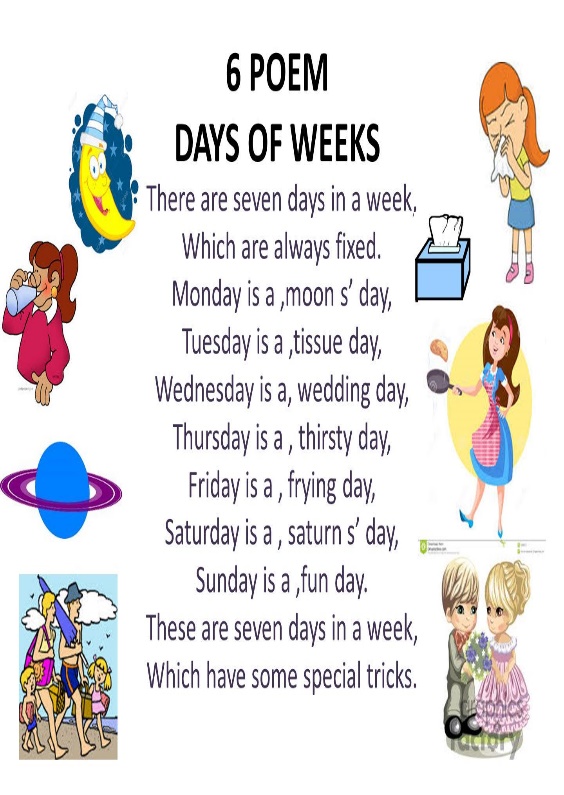 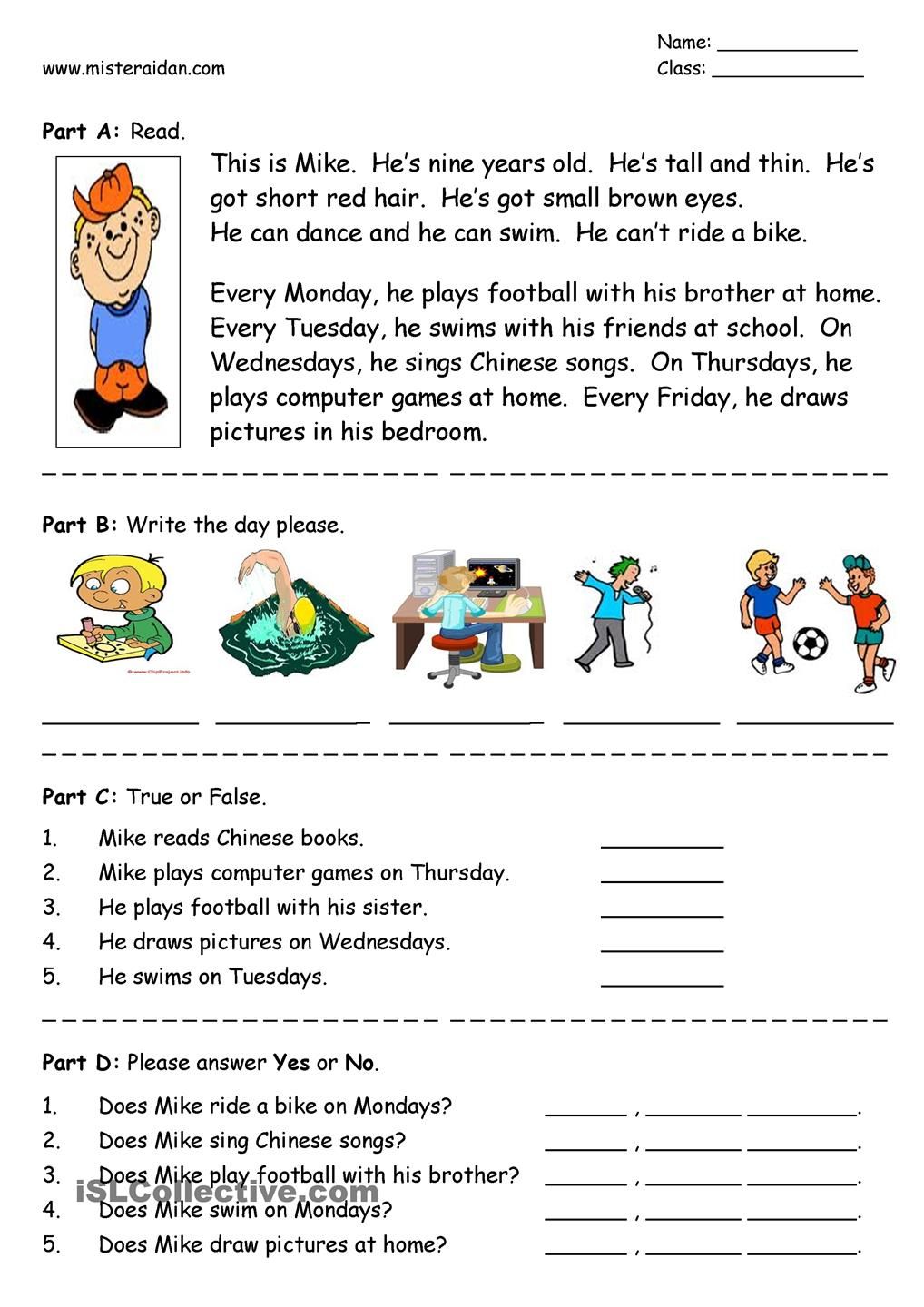 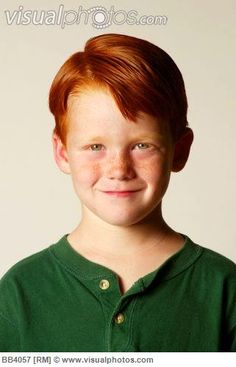 TodayYesterdayTomorrow                                                                                                True or FalseMike is ten years old.                                                      +       -He can ride a bike.                                                          +       -Mike plays computer games on Thursday.                     +       -He draws pictures on Wednesday.                                 +       -He plays football with his sister.                                     +       -He swims on Tuesday.                                                   +       -SundayMondayTuesdayWednesdayThursdayFridaySaturdayDanced with friendsWatched TVWent to schoolPlayed tennisVisited his grandmaDid homeworkTook photos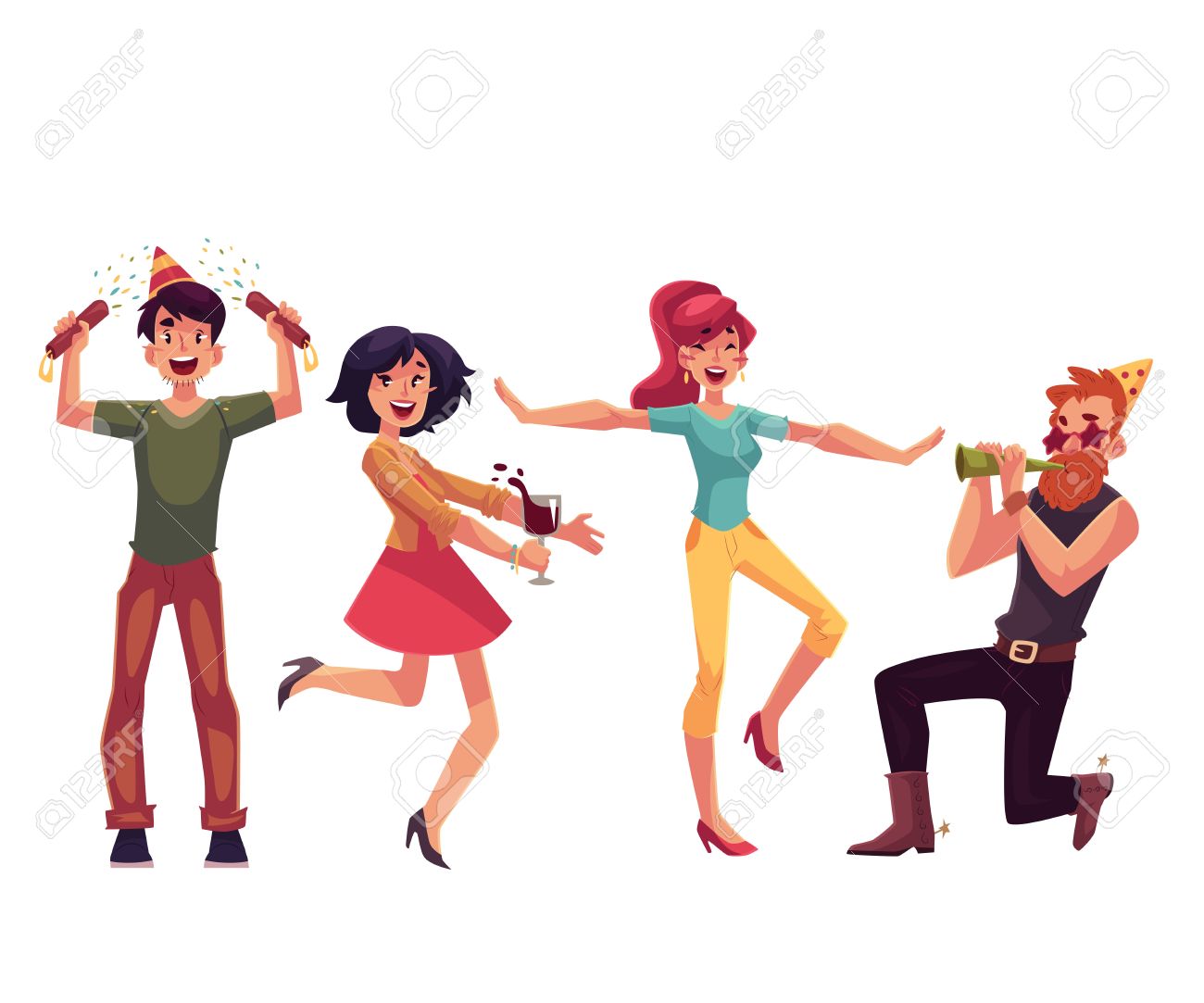 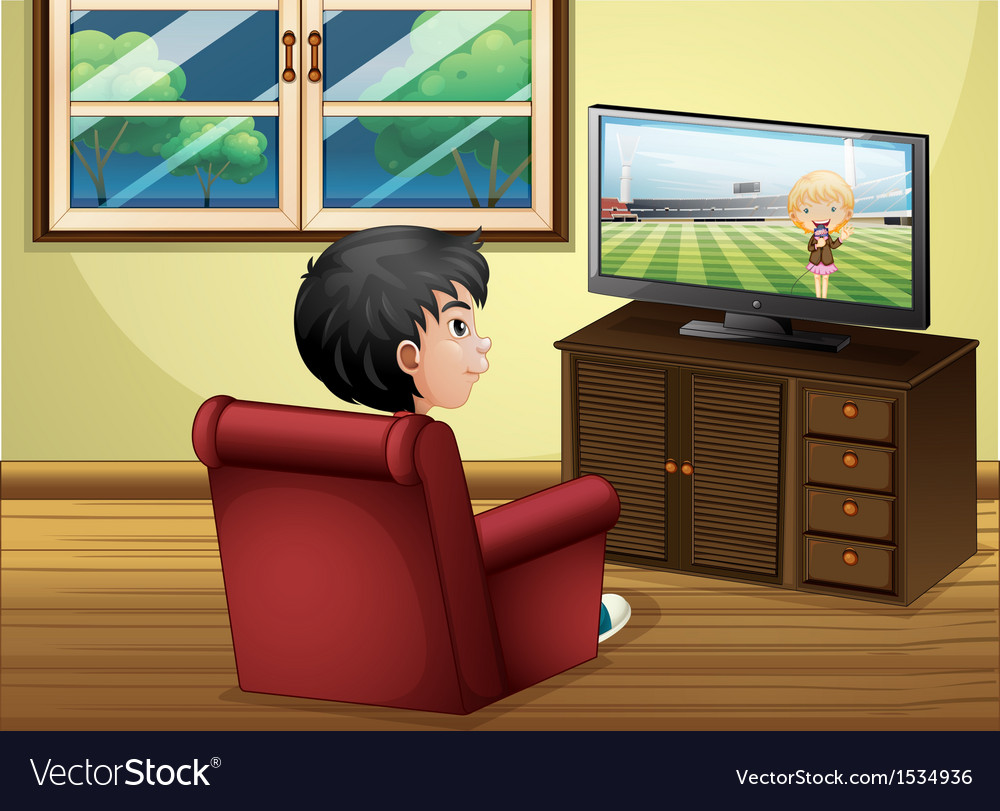 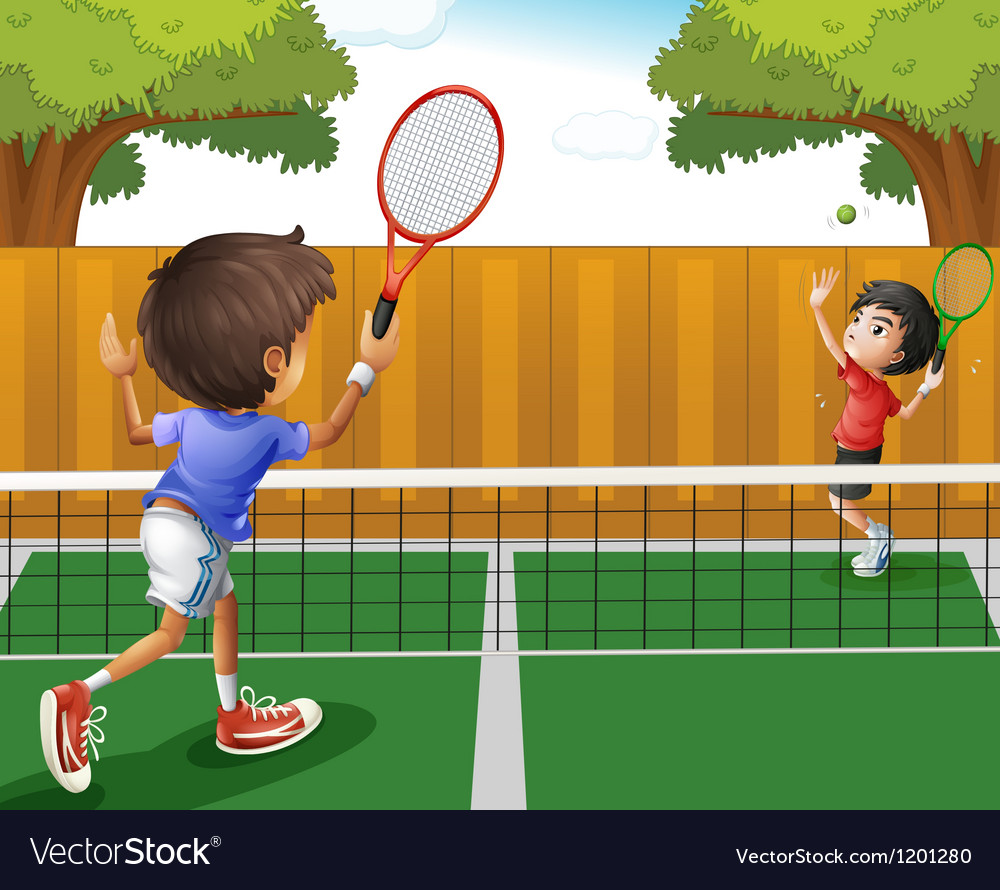 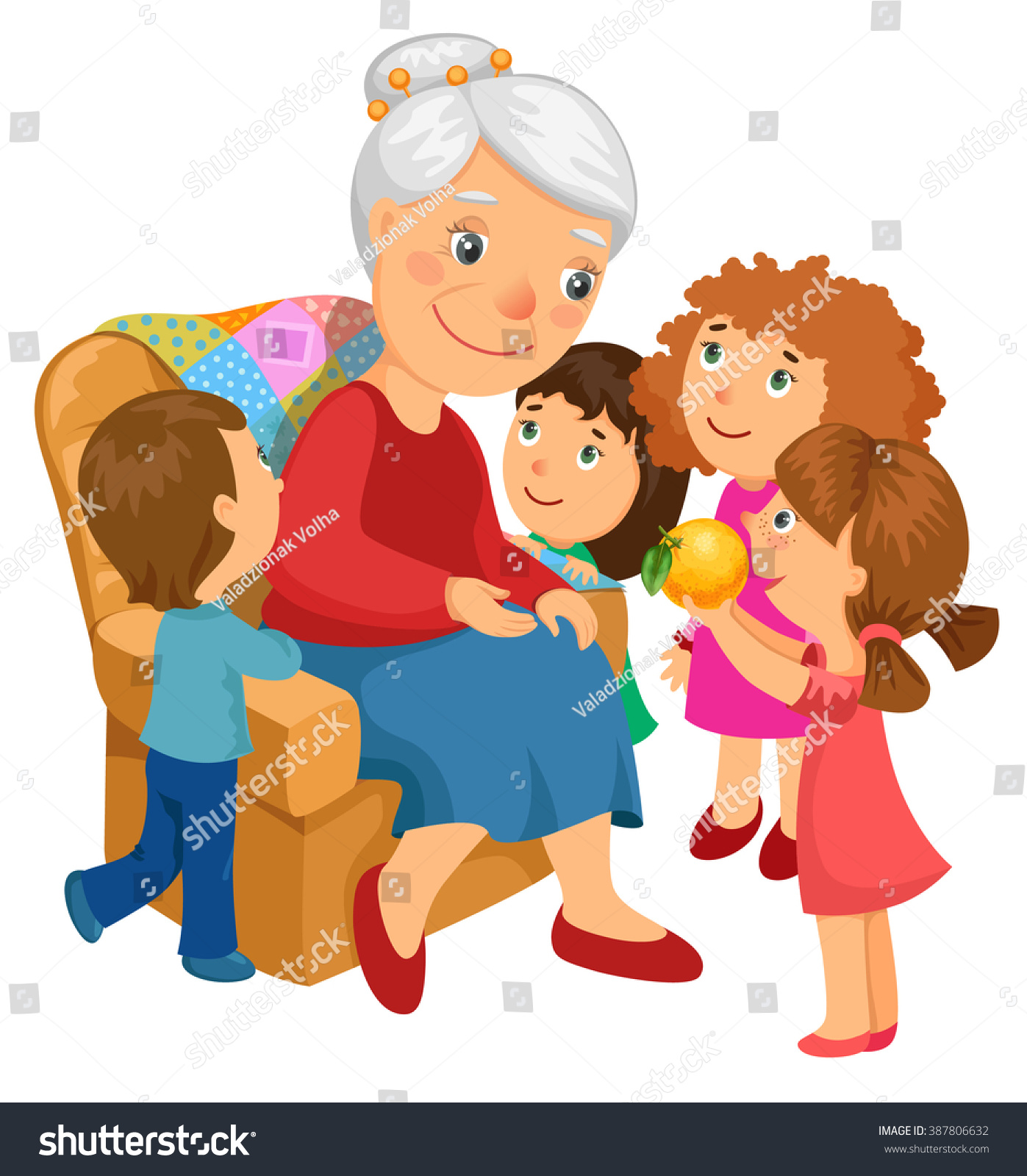 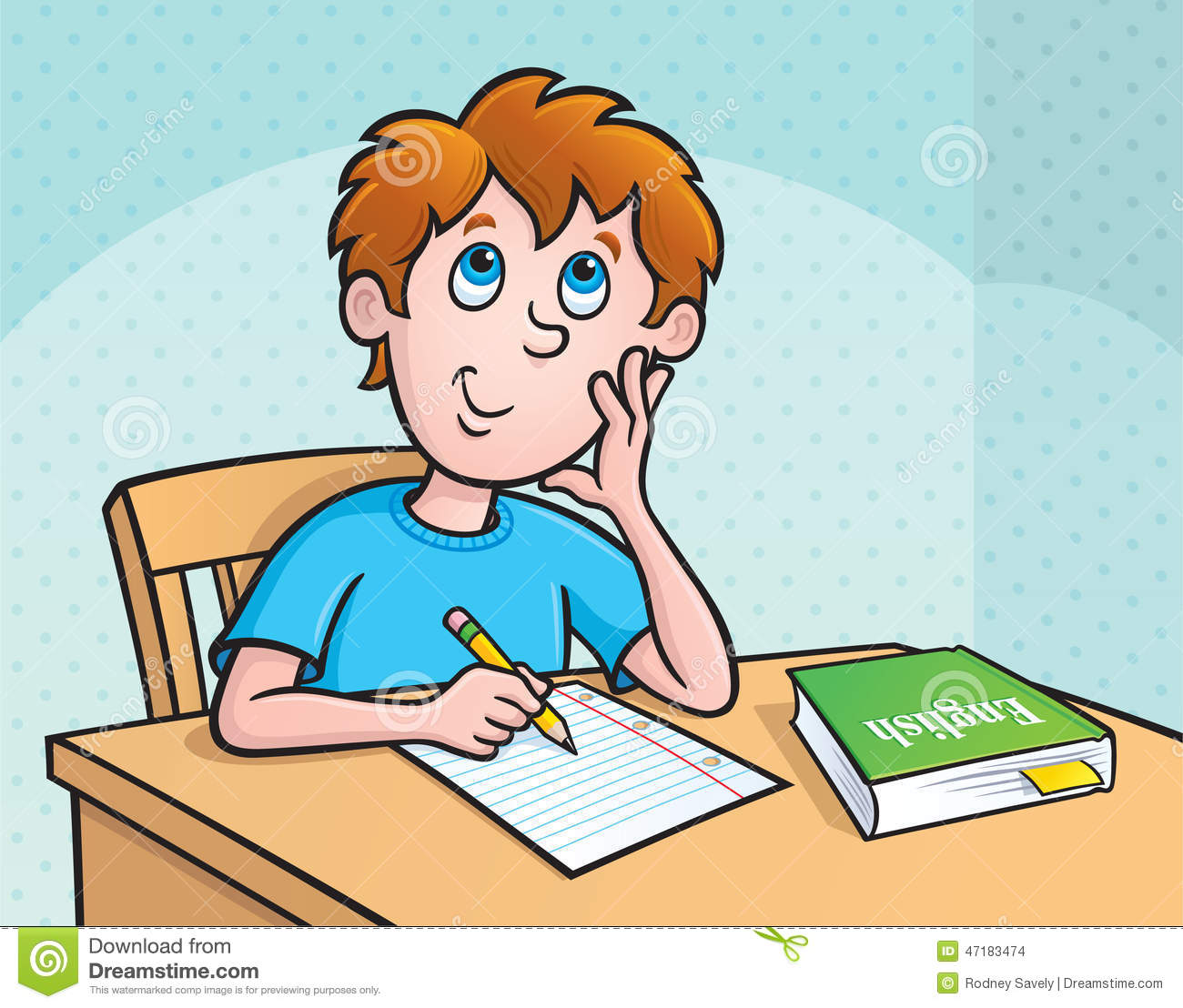 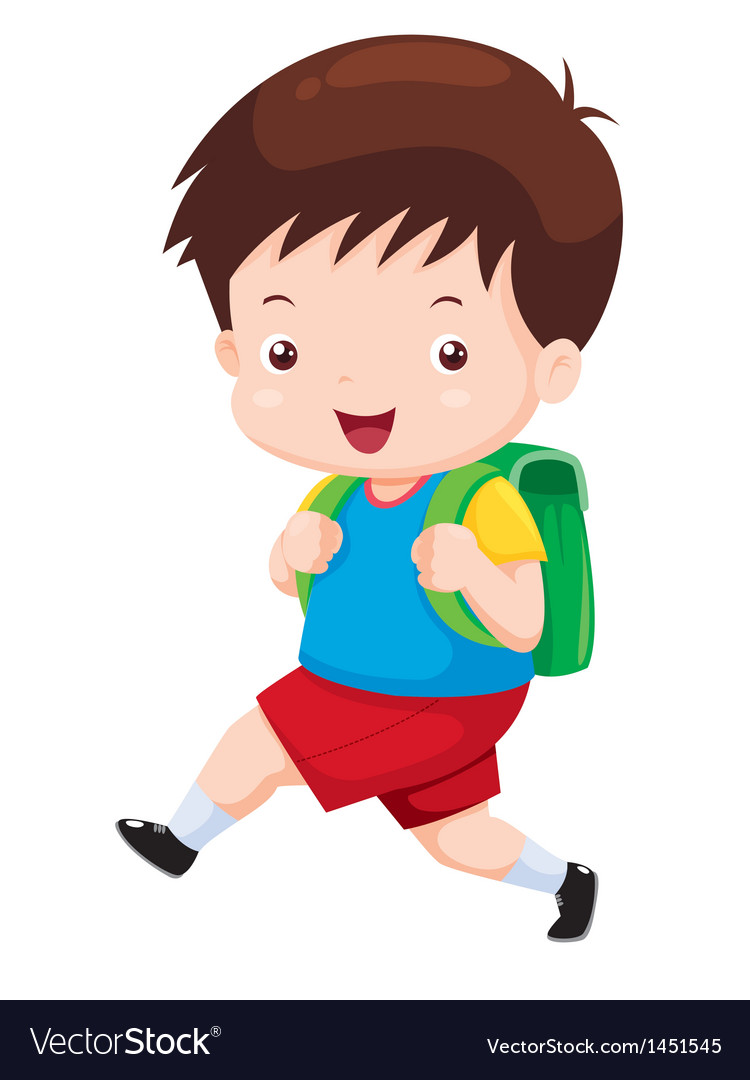 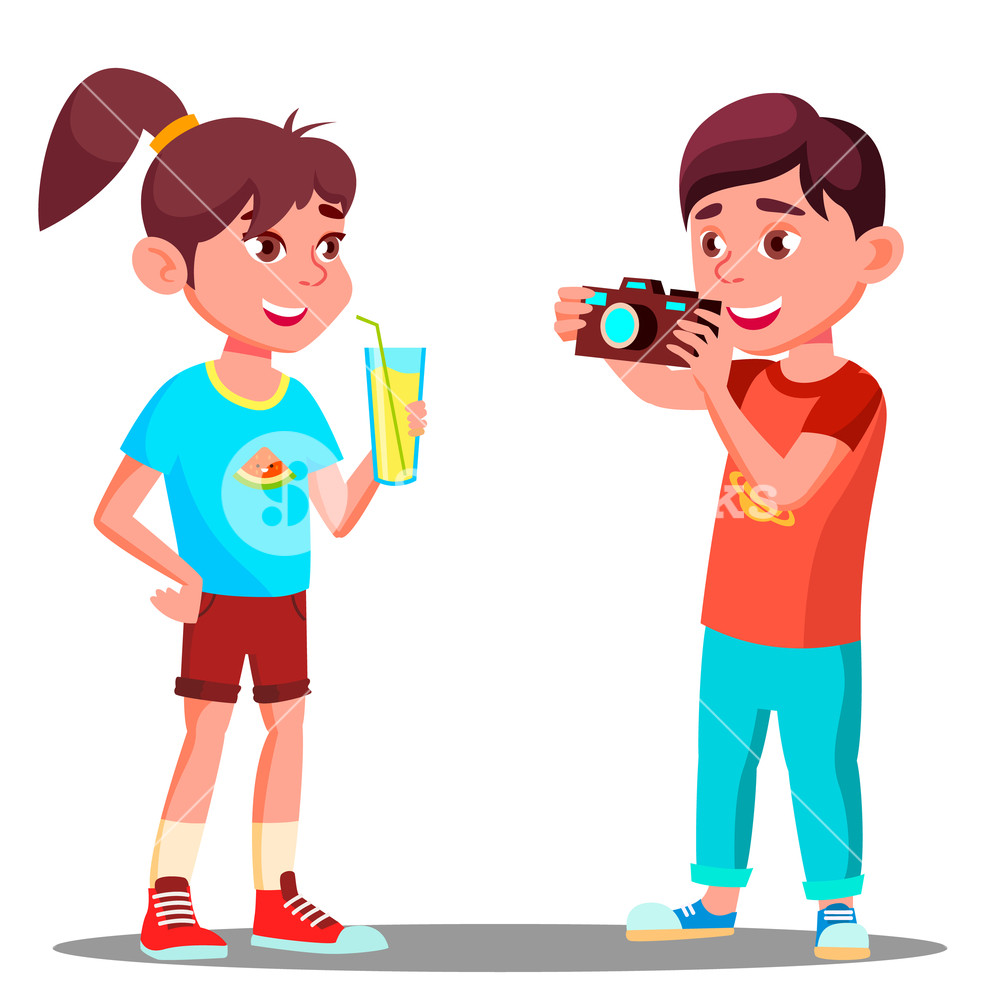 A: Did you  yesterday?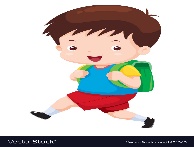 B: Yes I did. \ No, I didn’t.B: Did you   yesterday?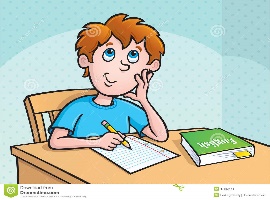 A: Yes I did. \ No, I didn’t.A: Did you  yesterday?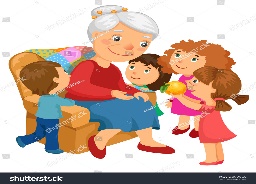 B: Yes I did. \ No, I didn’t.B: Did you   yesterday?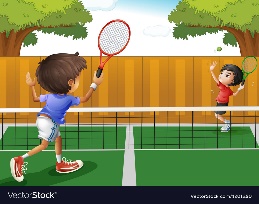 A: Yes I did. \ No, I didn’t.A: Did you  yesterday?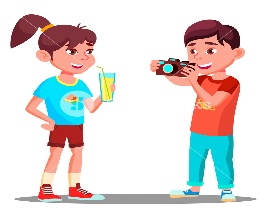 B: Yes I did. \ No, I didn’t.B: Did you   yesterday?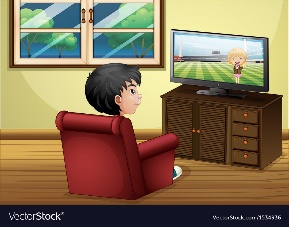 A: Yes I did. \ No, I didn’t.A: Did you  yesterday?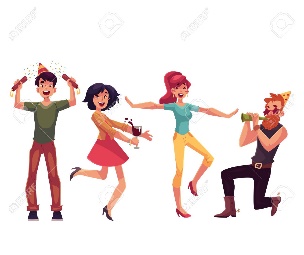 B: Yes I did. \ No, I didn’t.B: Did you   yesterday?A: Yes I did. \ No, I didn’t.A: Did you  yesterday?B: Yes I did. \ No, I didn’t.B: Did you   yesterday?A: Yes I did. \ No, I didn’t.A: Did you  yesterday?B: Yes I did. \ No, I didn’t.B: Did you   yesterday?A: Yes I did. \ No, I didn’t.A: Did you  yesterday?B: Yes I did. \ No, I didn’t.B: Did you   yesterday?A: Yes I did. \ No, I didn’t.A: Did you  yesterday?B: Yes I did. \ No, I didn’t.B: Did you   yesterday?A: Yes I did. \ No, I didn’t.A: Did you  yesterday?B: Yes I did. \ No, I didn’t.B: Did you   yesterday?A: Yes I did. \ No, I didn’t.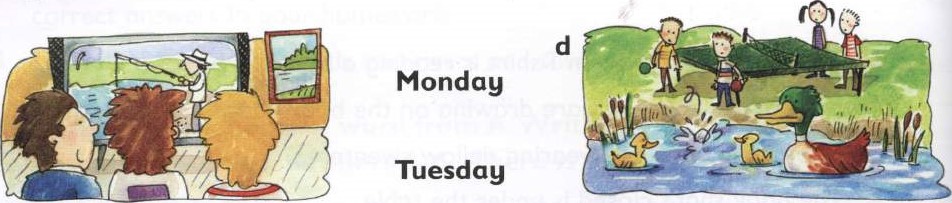 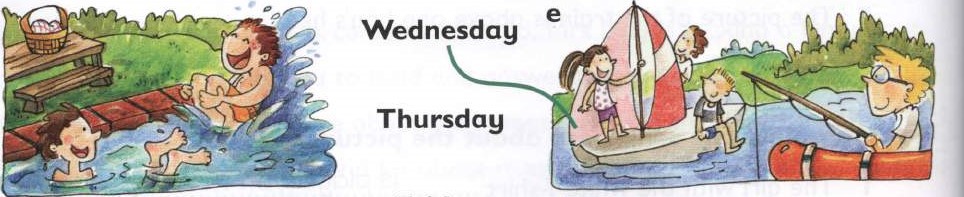 Friday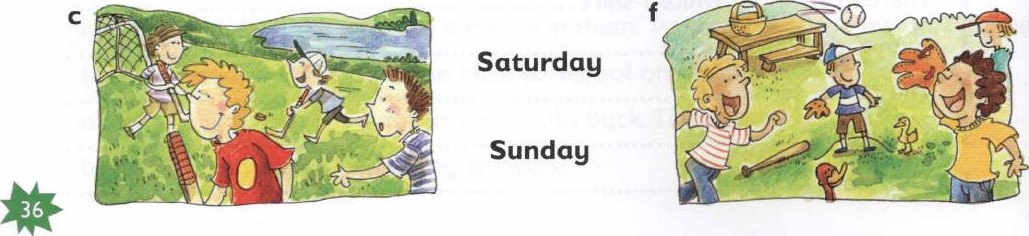 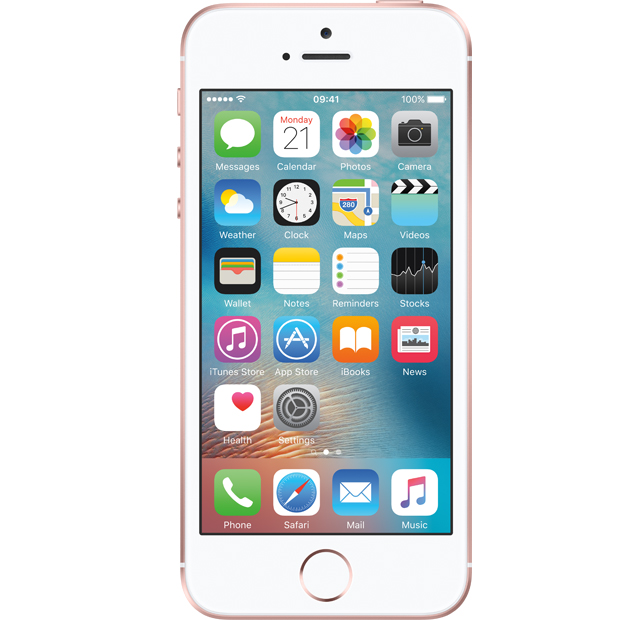 SundayMondayTuesdayWednesdayThursdayFridaySaturdayTasks1st-task2nd-task3rd-task4th-taskTasksWork in pairsListen and draw linesRead the textGroup workPoints:2 points4 points6 points2 pointsPoints:Total point:Total point:Total point:Total point:Tasks1st-task2nd-task3rd-task4th-taskTasksWork in pairsListen and draw linesRead the textGroup workPoints:2 points4 points6 points2 pointsPoints:Total point:Total point:Total point:Total point:Tasks1st-task2nd-task3rd-task4th-taskTasksWork in pairsListen and draw linesRead the textGroup workPoints:2 points4 points6 points2 pointsPoints:Total point:Total point:Total point:Total point: